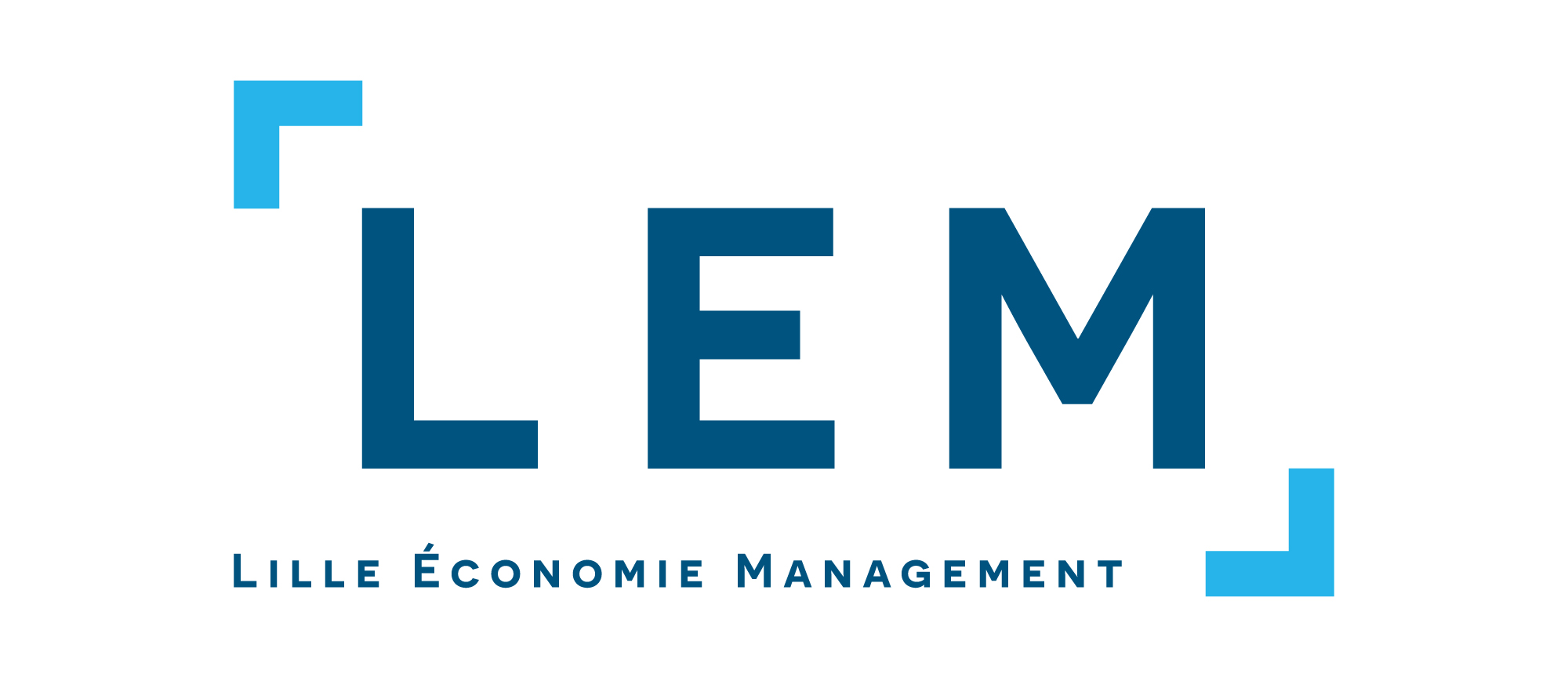 Ordre du jour Comité de Direction LEM27 février 2019 à Cité ScientifiqueInformations diversesPréparation du comité des tutellesPoint sur les publications 